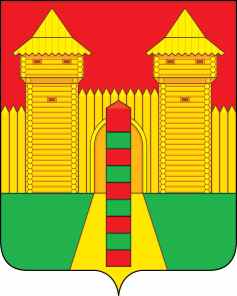 АДМИНИСТРАЦИЯ  МУНИЦИПАЛЬНОГО  ОБРАЗОВАНИЯ«ШУМЯЧСКИЙ  РАЙОН» СМОЛЕНСКОЙ  ОБЛАСТИПОСТАНОВЛЕНИЕот 28.09.2021г. № 421         п. ШумячиВ соответствии с Положением «О Почётной грамоте Администрации муниципального образования «Шумячский район» Смоленской области», утвержденным постановлением Администрации муниципального образования «Шумячский район» Смоленской области от 08.07.2010 г. № 106, на основании ходатайства заведующего  МБДОУ «Хрусталик» Ю.Н. Гордеевой от 07.09.2021 г. № 18 Администрация муниципального образования «Шумячский район» Смоленской областиП О С Т А Н О В Л Я Е Т:Наградить Почётной грамотой Администрации муниципального образования «Шумячский район» Смоленской области Никонову Валентину Ивановну, воспитателя Муниципального бюджетного дошкольного образовательного учреждения «Детский сад «Хрусталик», за добросовестный труд, активную профессиональную позицию, большой личный вклад в развитие дошкольного образовательного учреждения.Глава муниципального образования«Шумячский район» Смоленской области                                                А.Н. ВасильевО награждении Почётной грамотой  Администрации муниципального образования «Шумячский район» Смоленской области В.И. Никоновой